Scott Haas, CLU, RHUVice President—Healthcare Operational Risk Consulting, Wells Fargo Pharmacy Consulting
Wells Fargo InsuranceWells Fargo & Company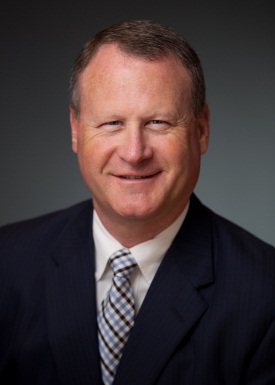 Scott has over 30 years of employee benefits experience. His background includes the development and validation of acute and chronic care management programs; prescription benefit management (PBM) solutions; provider network evaluation, valuation, and negotiation; and underwriting. Scott started and operationalized a Third-Party-Administrator (TPA) and a PBM platform from scratch. He has worked in the arena of alternative funding for the majority of his career.  Scott’s current role within Wells Fargo Insurance is focused on support of PBM and Managed Care/Provider Excess and employer reinsurance national practices.Scott has held officer-level positions within Blues plans and TPAs as Vice President of Sales and Marketing; Vice President of Underwriting; and President. Scott has also served as a trustee for both union and non-union health and welfare and pension plans. Scott frequently shares his consulting expertise speaking at national events hosted by organizations such as the International Foundation of Employee Benefits; Health and Welfare Plan Management Conference; Western Pension and Benefits Council; and the Self-Insurance Institute of America.Scott has authored and co-authored articles on various topics over his career.Scott earned his B.S. in Business Administration and Economics from the University of Nebraska at Kearny. He holds Chartered Life Underwriter (CLU) and Registered Health Underwriter (RHU) designations. 